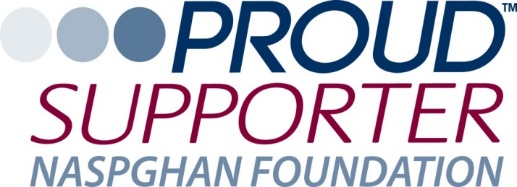 The NASPGHAN Foundation would like to thank you for your continued support, especially over the last tumultuous years. We hope we can also depend on your support of this year’s Partners Program. Your participation is more important than ever as we adjust to the current situation and seek new ways to communicate and collaborate with our corporate Partners. It is critical that we continue our efforts to grow our field and provide education to our members and families we serve. This is not possible without you.Our new program year will launch on September 1, 2023. We invite your company to work strategically with us to advance pediatric patient care through research, education, policy, advocacy, and emerging issues by renewing your membership as a Partner. We will continue the tradition of the annual Partners Program to provide you with updates on NASPGHAN, the Foundation, our advocacy efforts and more generally, the “state of pediatric gastroenterology.” We will also work with you to schedule a one-on-one meeting with your team and NASPGHAN/Foundation leadership during the annual meeting. Below are the 2023-2024 benefit level details for your consideration as well as an application form.  Please let me know if you would like to set up a call to discuss the benefits and your company’s partnership with the NASPGHAN Foundation or details regarding the annual meeting.Ongoing open communication around the science and practice of pediatric gastroenterology, hepatology and nutrition can only make the field stronger for all of us.  Over the years, we have seen how shared insights and information can identify common issues and challenges.  During these challenging times, it will be even more important to work together and build on the ideas which have emerged from our prior collaborations. We are accepting applications now with the final application deadline July 1, 2023, so that we have time to schedule meetings and add all of the proper recognition on our website and program materials/signs.Thank you, in advance, for your consideration and generous support.Sincerely,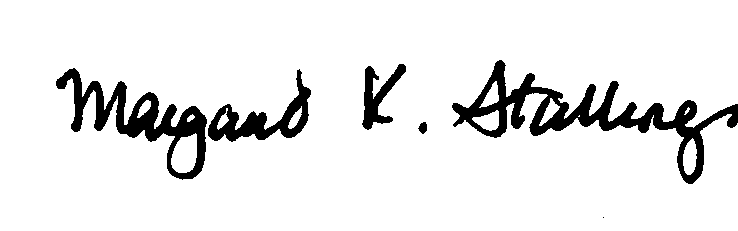 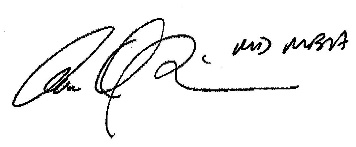 Margaret Stallings				Ann Scheimann MD, MBAExecutive Director 				President
NASPGHAN Foundation				NASPGHAN Foundation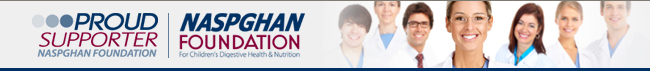 NASPGHAN Foundation Digestive Health for Life Partners Program September 1, 2023 – August 30, 2024The NASPGHAN Foundation Digestive Health for Life Partners Program offers opportunities for your company to engage with NASPGHAN and NASPGHAN Foundation leadership who represent the pediatric gastroenterology, hepatology and nutrition community. Take advantage of the following partnership benefits as a, Silver, Gold or Platinum member:PREMIER  STATUS MEMBERSHIP LEVELS$5,000 Silver PartnerTiered logo recognition on the NASPGHAN Foundation home page with link to corporate home pageNASPGHAN Foundation partners ribbons at NASPGHAN Annual Meeting – designation on profile on meeting websiteRecognition in Foundation Annual ReportOne (1) face-to-face (or virtual) meeting with NASPGHAN leadership during Digestive Disease Week or the NASPGHAN Annual Meeting to discuss strategic direction and collaborative projects Customized plaque for your Annual Meeting exhibit boothCredits in opening slides at NASPGHAN Plenary Session during Annual MeetingCredits in slides during NASPGHAN Foundation Research Awards CeremonyInvitation to attend Partners Meeting during Annual Meeting 2023 Recognition advertisement including logo in Journal of Pediatric Gastroenterology and Nutrition and JPGN Reports (the official journals of NASPGHAN and European Society for Pediatric Gastroenterology Hepatology and Nutrition - ESPGHAN) – sponsor logo in thank you ad Logo inclusion on Donor Wall of Honor at NASPGHAN Annual MeetingRight to use “Proud Supporter” logo (Provided by the NASPGHAN Foundation to be used for print/web/online sponsor educational materials or advertising)$10,000 Gold PartnerAll of the Silver Partner benefits plus the following:Two (2) face-to-face (or virtual) meetings with NASPGHAN leadership during Digestive Disease Week and the NASPGHAN Annual Meeting to discuss strategic direction and collaborative projectsOne (1) complimentary registration to the 2023 NASPGHAN Annual MeetingOne (1) conference call annually with NASPGHAN topic expertComplimentary subscription to the Journal of Pediatric Gastroenterology and Nutrition and JPGN ReportsInvitation to Foundation Donor Networking ReceptionRecognition on Annual Meeting app with link to company website$20,000 Platinum PartnerAll of the Gold Partner benefits plus the following:Two (2) complimentary registrations to NASPGHAN 2023 Annual MeetingVIP Pre-selection of premium booth space at the NASPGHAN Annual Conference in 2024Complimentary web banner ad* indicating your Platinum level of support for the Foundation on NASPGHAN Foundation home page from November 1, 2023 – September 30, 2024One (1) opportunity to submit company announcement in the Partners News Section of the NASPGHAN bi-annual newsletter*Inclusion of company logo and link to company website on GIKids.orgInclusion of company logo in NASPGHAN monthly newslettersSocial Media mentions throughout the year highlighting your company as a proud supporter of the NASPGHAN FoundationComplimentary Annual Meeting registration list for pre-show mailings (emails not included)Complimentary Annual Meeting bag insertComplimentary tickets (2) to this year’s Social Event – Gala Anniversary Celebration*Pending content review, scheduling and approval of usage by NASPGHAN Foundation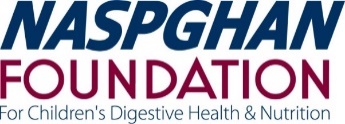 The NASPGHAN Foundation for Children’s Digestive Health and Nutrition Digestive Health for Life Partners ProgramPartners Program ApplicationSeptember 1, 2023 – August 30, 20242023-2024 Membership YearMember Categories:Silver: $5,000 ________		Gold: $10,000 ________	Platinum: $20,000 _______Company: __________________________________________________________Contact Person	Title 	Address: ____________________________________________________________City	State	Zip Phone Email Authorized Representative	Title 	Signature	Date 	Please respond no later than July 1, 2023Make checks payable to: NASPGHAN Foundation Send completed application and payment to:714 N. Bethlehem Pike #300
Ambler, PA 19002Attn: Partners ProgramFor more information please contact:Debra Burrowes dburrowes@naspghan.org